Publicado en  el 16/12/2015 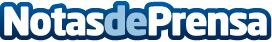 El Club Sports de Cambils (Tarragona) acogerá la primera edición del Pre-Europeo de Tenis PlayaDatos de contacto:Nota de prensa publicada en: https://www.notasdeprensa.es/el-club-sports-de-cambils-tarragona-acogera-la Categorias: Cataluña Tenis http://www.notasdeprensa.es